Publicado en  el 26/10/2016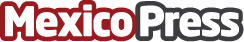 Uber Technologies prueba sus camiones autónomos con éxitoEsto aviva la carrera por el desarrollo de la tecnología Self-Driving Cars, la cual a día de hoy gana la marca Tesla MotorsDatos de contacto:Nota de prensa publicada en: https://www.mexicopress.com.mx/uber-technologies-prueba-sus-camiones Categorías: Internacional Franquicias Automovilismo Comunicación Sociedad Televisión y Radio Emprendedores Logística E-Commerce Restauración Recursos humanos Consumo Industria Automotriz http://www.mexicopress.com.mx